AKUORO RESTORE HOPE INITIATIVE - UGANDAREF NO 2021.019                                                                             14/6/2021                                                                                                                                                                                                                                                                                                           Dear  OKIROR SOLOMONWe are pleased to tell you that we have considered your application and we are now in a position to make you an offer of tools and equipment for your project based on what we currently have available. This is based on your requested tools as attached All the tools and equipment offered are second hand refurbished items and are a free gift from Christians in UK and therefore comes to you as a gift. However, we do ask that you contribute by paying the cost of shipment from UK to arrival at our warehouse in Entebbe, Uganda. The total cost for the transportation of the tools to Kampala/Entebbe is shown at the bottom of the tool list and in your case is 1671235  UGX   Payment must be made in full to the account below before shipment can take place.Account Name: Mindset TWAMAcc Number :    1010200953515Bank Name :      EQUITYBranch        :      KAJJANSIThe Offer will be valid for 6 months from the date of this letter.Please make sure that your organisations REF NO is on the payment slip by inserting this at the ‘paid in by’ section of the cash deposit form and when payment has been made please notify me (uganda@twam.uk). and  Mindset  (mindset@twam.uk) and send a copy of your slip. The containers are filled based on order of payment and we are currently filling containers that we anticipate will be sent during  2021/2022.     You will be responsible for collecting your goods from the warehouse at Entebbe or arranging for delivery to your project. The tools must be collected from our warehouse details of which are given below within 30 days from you being notified of their arrival.  Tools can only be collected Monday to Friday 8.30- 4.30  Recipients must ring, text or email at least two days before to give notice of collection. If they are not collected within 21 days we will charge 10,000 UGX per day for storage and if they are not collected within 61 days we have the right to dispose of the goods elsewhere. The TWAM Warehouse is to be found at the following address: Warehouse location NALULEMU ROAD,PLOT 243,BLOCK 444 NKUMBA, UGANDACONTACT PERSON: MAUREEN MUGISHA, TELEPHONE CONTACTS: +256 772 396367 / +256 702 831064Under Ugandan Government regulations, we are unable to import any form of computer or electronic equipment.     If you have any questions, please contact our Ugandan representative  ,Sam Asiimwe, at the above address.  .May God Bless you in all you are doing to help the poor and disadvantaged of your country. Kind regards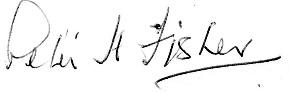 Peter FisherUganda Country Co-ordinator 